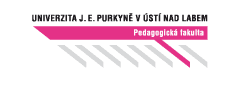 příloha č. 2 k příkazu děkana PF 8/2019UNIVERZITA JANA EVANGELISTY PURKYNĚ V ÚSTÍ NAD LABEMPEDAGOGICKÁ FAKULTAInformovaný souhlasVážená/vážený,chtěl/a Vás požádat o souhlas s účastí na výzkumu, který je realizován v rámci výzkumného projektu/výzkumu v rámci kvalifikační práce s názvem…………………………….Žadatel o Informovaný souhlas zde uvede informace vztahující se k: cíli výzkumného projektu, metodám využitých při výzkumu, časovému hledisku výzkumu, případným zdravotním rizikům plynoucích z výzkumu, bolesti způsobené při měření (případně bezbolestnosti), očekávanému efektu a přínosu výzkumu, případné odměně, případnému financování projektu, způsobu využití citlivých údajů, obrázků, získaných dat, nahrávek, videí, způsobu seznámení účastníků výzkumu s výsledky výzkumu, způsobu zveřejnění výsledků. Uvedeno bude jméno a příjmení hlavního řešitele výzkumu/autora kvalifikační práce.Žadatel o Informovaný souhlas dále uvede, že v maximální možné míře zabrání zneužití získaných dat. Jméno a příjmení hlavního řešitele výzkumu/autora kvalifikační práce:                             Podpis…………………………Svým vlastnoručním podpisem potvrzuji, že dobrovolně souhlasím s účastí na výzkumu s názvem ………………………………… Potvrzuji, že jsem měl/a dostatečný časový prostor pro zvážení své účasti na tomto výzkumu. Měl/a jsem možnost zeptat se na podstatné záležitosti související s realizací výzkumu a na tyto dotazy jsem obdržel/a srozumitelné odpovědi. Měl/a jsem možnost odmítnout účast na výzkumu nebo svůj souhlas s účastí na výzkumu odvolat bez jakýchkoli závazků k řešitelům výzkumu. Byl/a jsem seznámen/a se zásadami informovaného souhlasu vztahujícími se k problematice řešené ve výzkumu. Zároveň prohlašuji, že jsem byl/a informován/a s podstatou výzkumu, výhodami a riziky, které souvisí s výzkumem. Podpisem tohoto dokumentu souhlasím s tím, že všechny údaje a data získaná při výzkumu mohou být využita výhradně pro účely výzkumu a souhlasím s jejich anonymním publikováním. V………………………..dne………………Jméno, příjmení účastníka výzkumu……………………………………Podpis…………………………………..Informovaný souhlas může mít při větším počtu účastníků výzkumu podobu tabulky, kde bude uvedeno jméno, příjmení účastníka výzkumu, datum souhlasu s účastí na výzkumu, podpis (podpis zákonného zástupce).